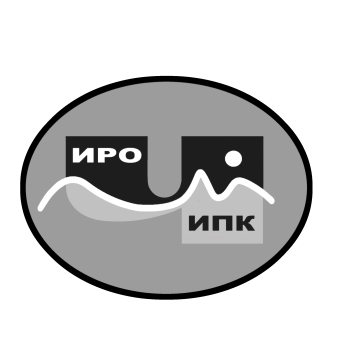 ГОСУДАРСТВЕННОЕ АВТОНОМНОЕ УЧРЕЖДЕНИЕ ДОПОЛНИТЕЛЬНОГО ПРОФЕССИОНАЛЬНОГО ОБРАЗОВАНИЯ ЧУКОТСКОГО АВТОНОМНОГО ОКРУГА«ЧУКОТСКИЙ ИНСТИТУТ РАЗВИТИЯ ОБРАЗОВАНИЯИ ПОВЫШЕНИЯ КВАЛИФИКАЦИИ»Центр непрерывного повышения                                         профессионального мастерстваИнформационная справкао результатах обучения на платформеФГАОУ ДПО «Академия Минпросвещения России» по ДПП (пк) «Использование языка Python при обучении информатике на уровне основного и среднего общего образования в условиях обновленных ФГОС» в 2023 году1. Характеристика ДПП (пк) «Использование языка Python при обучении информатике на уровне основного и среднего общего образования в условиях обновленных ФГОС».С целью совершенствования профессиональных компетенций слушателей в области реализации школьного курса информатики в части освоения элементов программирования и реализации элементов проектной деятельности с использованием языка программирования Python в 2023 году было проведено обучение по дополнительной профессиональной программе (повышения квалификации) «Использование языка Python при обучении информатике на уровне основного и среднего общего образования в условиях обновленных ФГОС».2. Объем программы – 54 академических часа.3. Форма обучения - заочная с применением электронного обучения, дистанционных образовательных технологий.4. Сроки реализации программы - с 8 февраля по 10 апреля 2023 года.5. Заявки на обучение по ДПП (пк) осуществлялись на основе информационного письма («О наборе на обучение на платформе ФГАОУ ДПО «Академия Минпросвещения России» в 2023 году» № 06-06/17 от 25.01.2023 г.).По ДПП (пк) «Использование языка Python при обучении информатике на уровне основного и среднего общего образования в условиях обновленных ФГОС» успешно окончили обучение 9 педагогических работников из 6 общеобразовательных организаций Чукотского автономного округа, 1 сотрудник ГАУ ДПО ЧИРОиПК.Информация об обучающихся, успешно завершивших освоение ДПП (пк) «Использование языка Python при обучении информатике на уровне основного и среднего общего образования в условиях обновленных ФГОС»:Региональный координатор программ ДПО, методист ЦНППМ                                                                                               К.И. Новикова 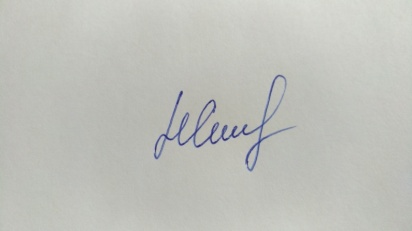 №п/пФамилия, имя, отчество (полностью)ДолжностьМесто работыИтоги обучения1.Васильева Светлана НиколаевнаУчитель информатикиМБОУ «Центра образования с. Марково»Обучение успешно завершено2.Гаврилов Владимир ГенриховичУчитель информатикиМБОУ «ЦО с. Нешкан»Обучение успешно завершено3.Копылова Наталья ЛеонидовнаМетодист, учитель информатикиГАУ ДПО ЧИРОиПКОбучение успешно завершено4.Кремень Татьяна ВладимировнаУчитель информатикиМАОУ «СОШ г. Билибино ЧАО»Обучение успешно завершено5.Мулюгина Виктория АлександровнаУчитель информатикиМАОУ «СОШ г. Билибино ЧАО»Обучение успешно завершено6.Пужлакова Наталья АлексеевнаУчитель информатикиМАОУ «СОШ г. Билибино ЧАО»Обучение успешно завершено7.Смольянинова Айна АкимгереевнаУчитель информатикиМБОУ Центр образования г. ПевекОбучение успешно завершено8.Шарманжинова Наталья ИльиничнаУчитель информатикиМБОУ «Ш-ИООО с.Нунлигран»Обучение успешно завершено9.Шмальц Оксана АвгустовнаУчитель информатикиМАОУ «СОШ г. Билибино ЧАО»Обучение успешно завершено10.Шутова Татьяна ЮрьевнаУчитель информатикиМБОУ «Центр образования с.Алькатваама»Обучение успешно завершеноИтого:Итого:Итого:Итого:10 обучившихся